27 января и 4 марта были проведены уроки-экскурсии учащихся 9-х классов Ильинской средней школы в Храм Спаса Нерукотворенного в деревне Еройла. Уроки нравственности провел священник Храма отец Борис. С вниманием ребята слушали беседу о нравственных проблемах современных подростков, о православной культуре. Опираясь на богатый личный опыт, приводя яркие примеры, батюшка заставил школьников задуматься о своем уровне воспитанности, о необходимости получения знаний и бережном отношении к ближнему, к своей малой родине. Особенно большой интерес проявили ребята к храмовым иконам, их истории, к рассказам о святых. Такие встречи обогащают школьников, заставляют задуматься о человеческих ценностях, о душе.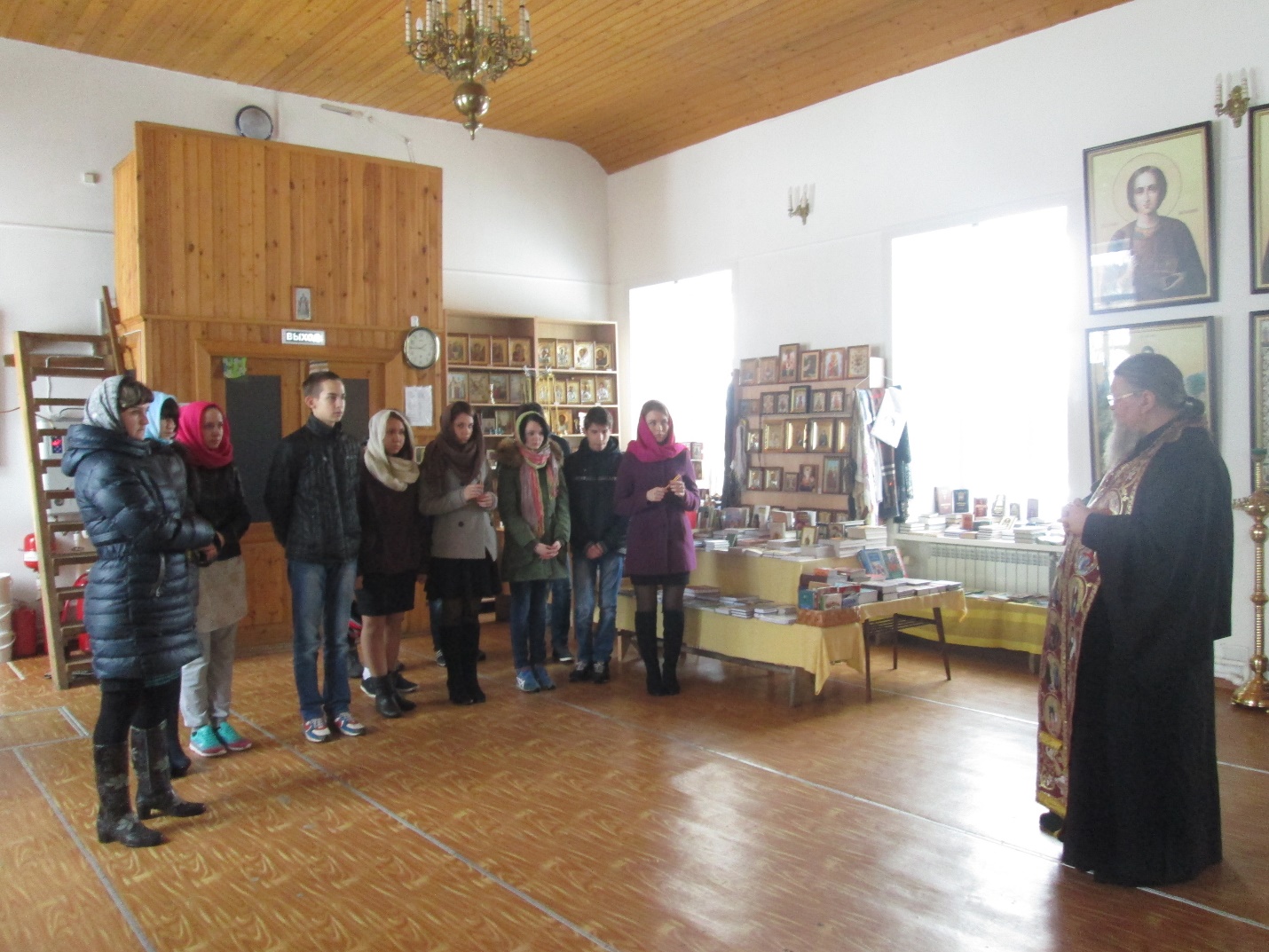 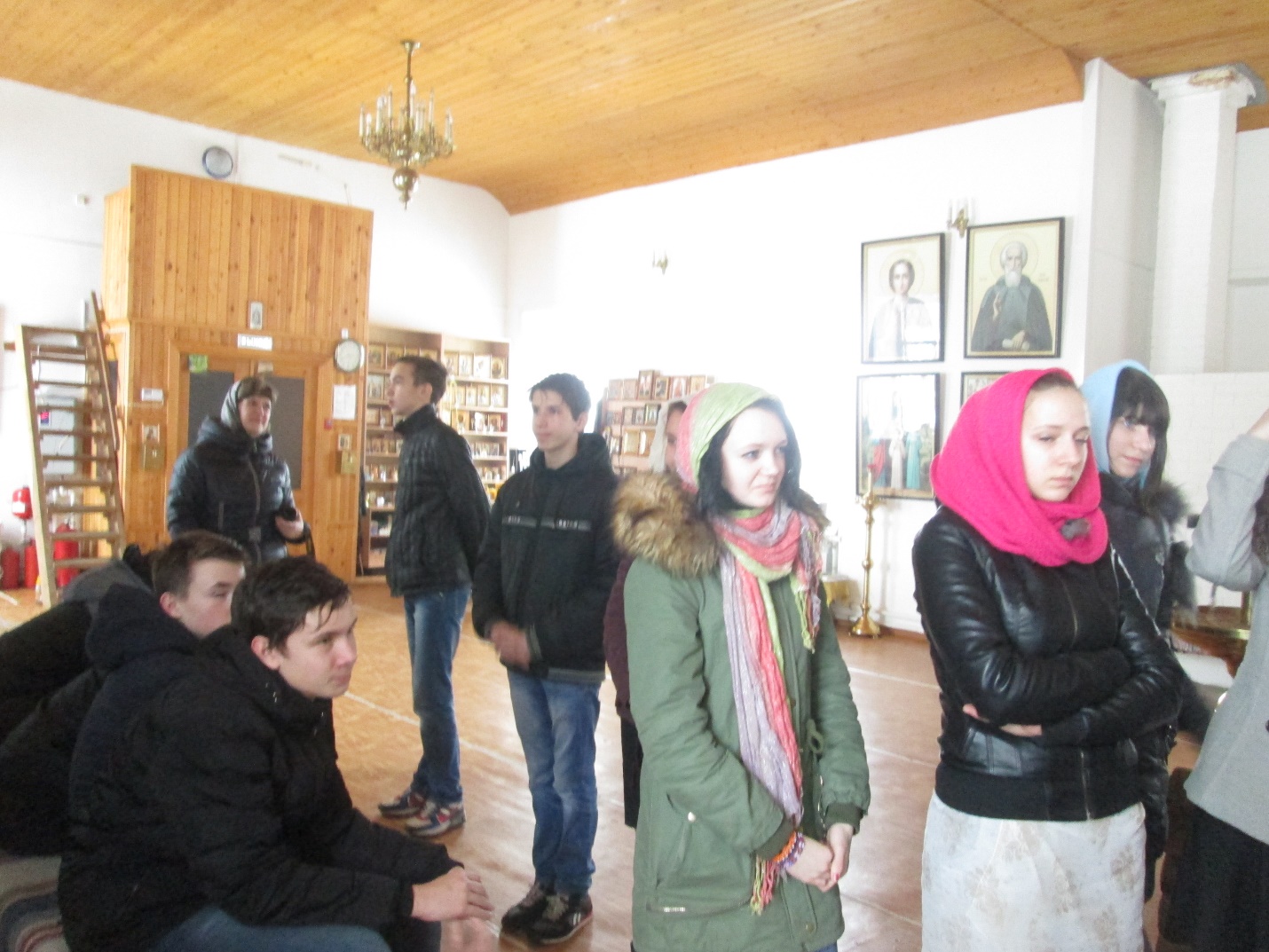 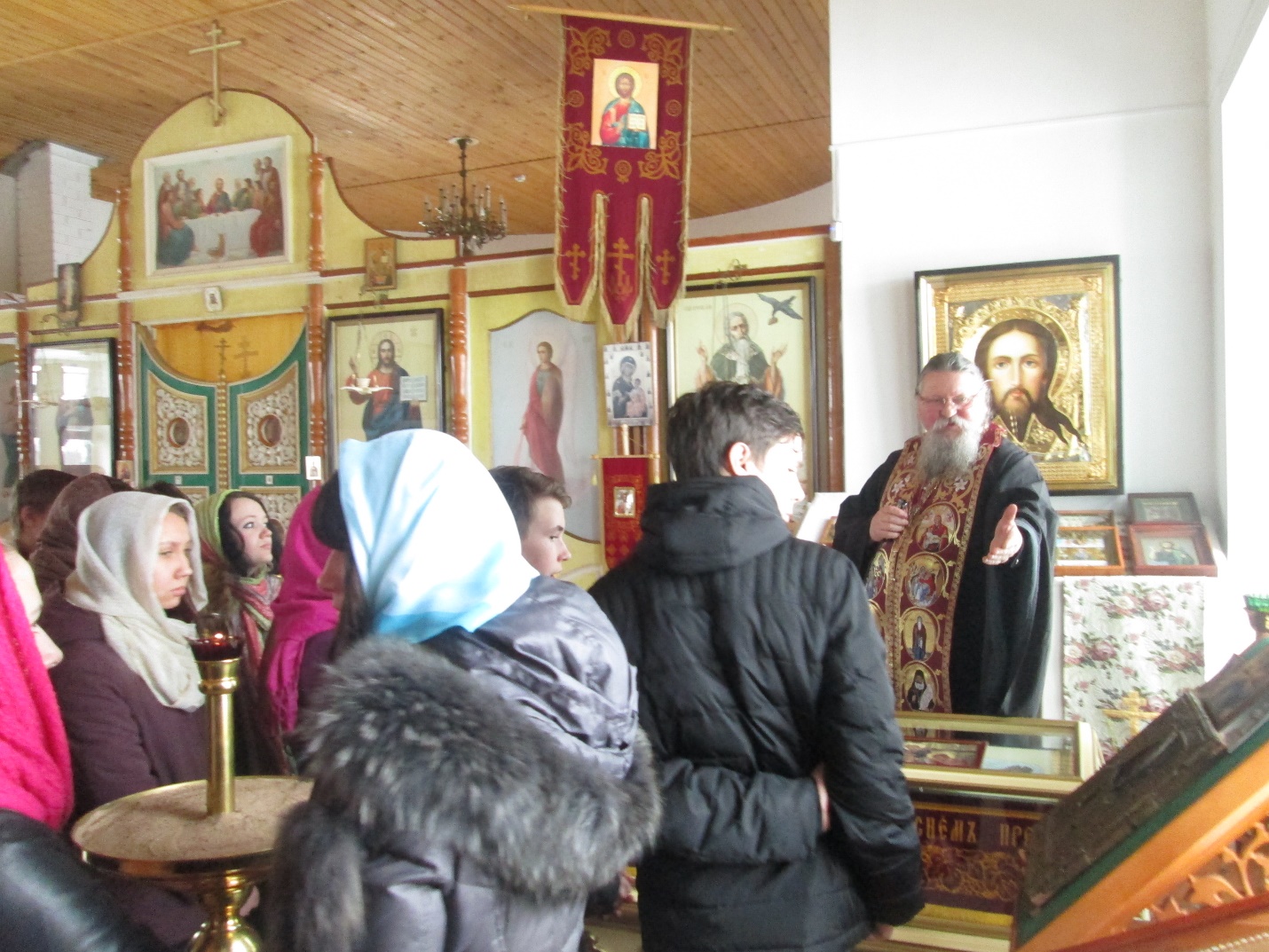 